OLÁ GALERINHA, TUDO BEM? ESTA SEMANA VAMOS ESTUDAR AS NOTAS MUSICAIS. VOCÊS SABEM O NOME DAS NOTAS MUSICAIS? NÃO ESQUEÇAM DE COPIAR A ATIVIDADE NO CADERNO. QUEM REALIZAR A IMPRESSÃO PODE COLAR.SEQUÊNCIA DIDÁTICA – MÚSICA – 03/11 A 06/11 – 5º ANONOTAS – PAUTAPara representar a música bastam somente sete notas:A estes monossílabos, correspondem as sete letras:Observem que a letra C representa a nota Dó, e assim para as demais, D representa o Ré, E representa o Mi, F representa o Fá, G representa o Sol, A representa o Lá, e B representa o Si.EXERCÍCIO 01 - Relacione as colunas: Ligar a nota musical na letra que representa.- DÓ				(      ) - E- RÉ				(      ) - G- MI				(      ) - B- FÁ				(      ) - C- SOL				(      ) - F- LÁ				(      ) - D- SÍ				(      ) - A
EXERCÍCIO 02 – Escreva o nome das sete notas musicais nos espaços abaixo: 
R: _____, _____, _____, _____, _____, _____ e _____.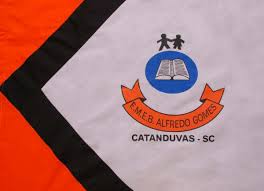 ESCOLA MUNICIPAL DE EDUCAÇÃO BÁSICA ALFREDO GOMES.DIRETORA: IVÂNIA NORA.ASSESSORA PEDAGÓGICA: SIMONE ANDRÉA CARL.ASSESSORA TÉCNICA ADM.: TANIA N. DE ÁVILA.PROFESSOR: PAULO ANDRÉ KLEIN.DISCIPLINA: MÚSICA.CATANDUVAS – SCANO 2020 - TURMA: 5º ANO